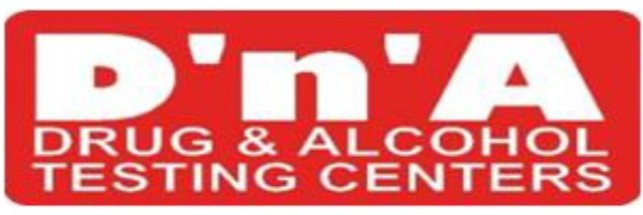 6682 Woodbank Drive                                                           		 www.uscourtprogram.comBloomfield Hills, MI 48301                                                  		 info@uscourtprograms.com  248-425-6306- Office  248-325-9688 -FaxAgency Referring_______________________________ Your Name______________________________________________________Client: ____________________________________ DOB: _________________________               Male                FemaleAddress: _________________________________________________________________________________________________Phone# (________) __________________       Case Number: _____________________________________________________  TESTING OPTIONS (Please check both the type of test and frequency)       	Genesee County	                                                          		Macomb County    	114 W. Court Street					35992 Gratiot Ave					    	Flint, MI 48502						Clinton Township, MI  48035   	 Random Call in - 810-288-9091				Random Call in - 586-216- 5088   	Office phone:  810-288-9727					Office phone:  586-321-7098   	 Fax: 810-234-7106					Fax:  586-329-1491    	Isabella County						Muskegon County    	210 Court Street, Ste. G Mt. Pleasant, MI 48858			1 Apple Avenue, Suite A Muskegon, Ml 49442    	Random Call in - 989-317-4491				Random Call in - 231-855-4800    	Office phone:  989-317-4990					Office phone:  231-855-2000    	Fax:  989-317-4490					Fax:  231-722-0600    	Livingston County					Wayne County    	736 S. Michigan Ave.					18600 Van Horn Rd. Suite 2   	 Howell, MI  48843						Woodhaven, MI 48183    	Random Call in - 517-798-7766				Random Call in – 734-672-6629    	Office phone:  517-618-7828					Office phone:734-788-3221     	Fax:  517-552-1237					Fax: 734-672-6680Other reporting Requirements/RX Meds being taken: ____________________________________________________I agree to bring identification and:To appear at the D’n’A location by the date noted above for my initial intake/test.To pay for any and all tests that day as ordered by the court. Tests will not be performed if payment isn’t received.$25 registration includes the first drug test (urinalysis).To comply with all conditions of D’n’A testing, knowing that the court will be notified if I fail to do so.To call the Random Call number daily as the frequencies are minimums.Release of Confidentiality: this consent for disclosure is to be used for Criminal Justice Referrals whose treatment is a condition of the disposition of any criminal proceedings against the client or of the client's parole/probation or other release of custody. Information may be disclosed verbally, in writing, or by electronic means. This also applies to those non-criminal justice referrals as well. I hereby authorize D'n'A Testing Centers, Inc. to release and exchange information contained in my client file records with the referring court/agency.                  Signature: ___________________________________________   		DATE: ________________________________________      White Copy - Court    			 Yellow Copy – Defendant/ClientDrug & PBT                                 FREQUENCY:ETG                                             Daily TestingPBT                                              Random (                   x per week)Drug Swab (Screen & Confirm)   Random (                  x per month)EGT Swab (Screen & Confirm)   OTHER: J99 - EtG, 10-panel Drug and 3-panel  validity test ALL confirmed                            Confirmation U/A                           OTHER:ASSIGNED COLOR: Testing Start Date:Testing End Date: